Brad Sharpe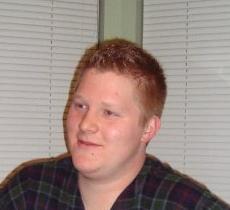 Phone # 604 826 5785E-mail bradjsharpe@hotmail.comObjectiveTo obtain a position as an English teacher in South Korea for the minimum term of a year.SummaryExperienced in world travel with a high respect for other cultures and customs.Possess excellent interpersonal skills and have a strong commitment to students and co-workers.Dependable and hardworking employee. Relative experienceSeptember 2001- June 2005 Teachers Aid/Tutor for ESL students.August 2010 – October 2010.  Substitute teacher for various private schools.  Seoul/ Bundang, South Korea.Education2005  Hatzic High School.  Vancouver, British Columbia, Canada.  High School Diploma.